Chilli Chicken Stir-FryMethodPrepare yourself and your work area.  Get equipment out.Fill the saucepan half full with boiling water and place the noodles in it, leave to soak.Peel and chop the garlic into small pieces.Slice the spring onions, pepper and mushrooms finely.Cut the chicken breast into small pieces using the scissors.Heat the oil in the wok and fry the chicken for a couple of minutes.Add the garlic and vegetables and stir-fry for a few more minutes.Drain the noodles into the colander and add the noodles to the wok.Add your choice of sauce to taste.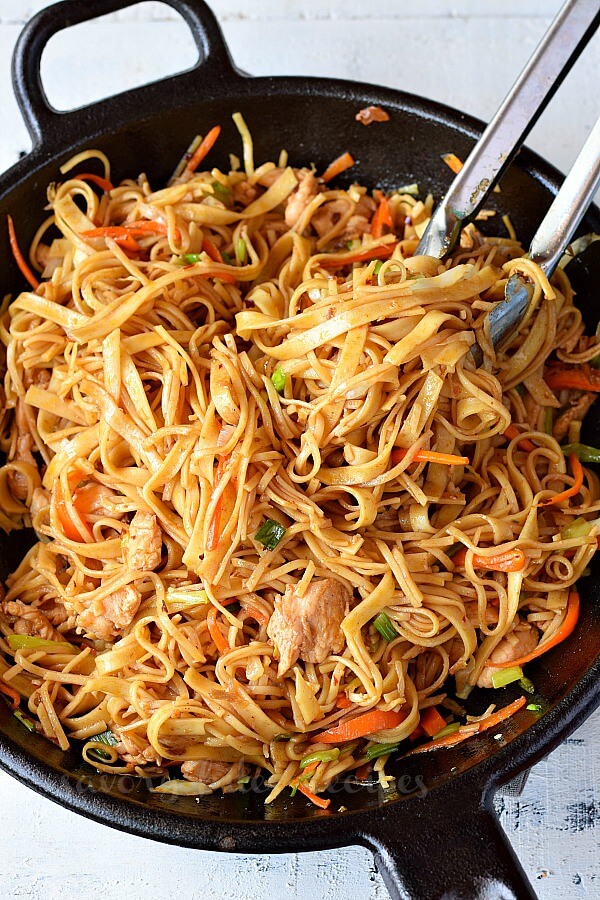 Ingredients Equipment 1 chicken breast wok2 spring onionssharp knifehalf a pepper (any colour)chopping board2 cloves garlicsaucepan 100g dry egg noodlescolander a few mushroomswooden spoon1 tbsp. vegetable oilscissors soy sauce/sweet chilli sauce